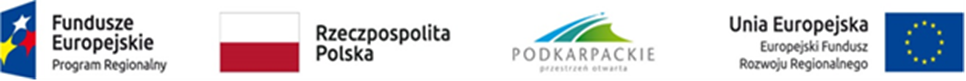 Projekt „Wymiana źródeł ciepła w gospodarstwach domowych z terenu Gminy Kołaczyce” współfinansowany ze środków Europejskiego Funduszu Rozwoju Regionalnego w ramachRegionalnego Programu Operacyjnego Województwa Podkarpackiego na lata 2014-2020Załącznik nr 3 do SIWZ ...............................................	     (wykonawca)Wykaz osób które będą uczestniczyć w wykonywaniu zamówienia  Dostawa i montaż kotłów na biomasę na terenie Gminy Kołaczycedata........................................................                                                                .........................................................................Podpis osób uprawnionych do składania oświadczeń woliw imieniu Wykonawcy/Wykonawców oraz pieczątka / pieczątkiProjekt „Wymiana źródeł ciepła w gospodarstwach domowych z terenu Gminy Kołaczyce” współfinansowany ze środków Europejskiego Funduszu Rozwoju Regionalnego w ramachRegionalnego Programu Operacyjnego Województwa Podkarpackiego na lata 2014-2020Załącznik nr  3 do SIWZ………..……………………							            (wykonawca)WYKAZ WYKONANYCH ROBÓT BUDOWLANYCHDostawa i montaż kotłów na biomasę na terenie Gminy KołaczyceNależy dołączyć dowody dotyczące najważniejszych robót, określających czy roboty te zostały wykonane w sposób należyty oraz wskazujących czy zostały wykonane z zasadami sztuki budowlanej i prawidłowo ukończone. ........................... dnia .....................					     ............................................................................                                                                                                                           	  (podpis osoby upoważnionej do reprezentowania WykoImię i nazwiskoKwalifikacje zawodowe -  uprawnieniaZakres wykonywanych czynnościw niniejszym zamówieniuInformacja                 o podstawie                                                         do dysponowania osobamiLp.Opis rodzaju i miejscezrealizowanej  roboty budowlanej, Wartość robót (zł)za którą Wykonawca był odpowiedzialnyCzas realizacjiCzas realizacjiNazwa*zamawiającego,adres, nr tel.Lp.Opis rodzaju i miejscezrealizowanej  roboty budowlanej, Wartość robót (zł)za którą Wykonawca był odpowiedzialnyPoczątek/miesiąc-rok/Zakończ./miesiąc-rok/Nazwa*zamawiającego,adres, nr tel.